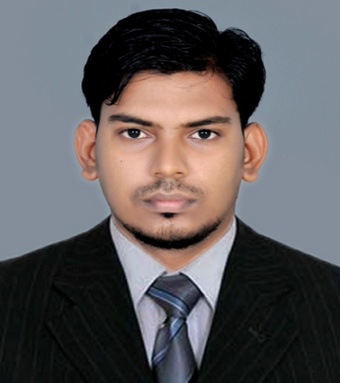 ASHOK ELECTRICAL ENGINEERAshok.380761@2freemail.com Ambitious electrical engineer who continuously exceeds both company and personal goals. Expertise in AutoCAD and Autodesk inventor.To achieve professional excellence and develop leadership qualities.Achieving the company goals and move up in the organization hierarchy.Looking for responsible and challenging career, where my skills can be effectively utilized and contributed for organization successHaving work experience in Electrical Project & Maintenance.Good understanding of Electrical Drawings, Planning of Projects, Erection & Maintenance.Both practical as well as theoretical knowledge of Different Electrical Equipments.Ability to take own initiative and motivation to learn new technologies. Certified in AUTOCAD level 1 2D by CADD Center.To achieve professional excellence and develop leadership qualities.Good knowledge of Engineering Fundamentals & Electrical Equipments.BR. ELECTRICAL ENGINEERING WORKS, Bangalore05/2014 – 05/2015Install, demonstrate, troubleshoot and maintain various switchgear equipment’s. Erecting and commissioning of transformers, generators and distribution panel boards. Engaged in responsible activities such as work planning, scheduling, coordinating and iso documentation & supervision of electrical wiring works for various equipment’s.ALUMINIUM INDUSTRIES, SWITCH GEAR DIVISION -MANNAR 06/2015 – 02/2017Supervising all electrical related wiring terminations in 33 kv vacuum circuit breaker for railway projects. Coordination in electrical designing of wiring arrangements with design department. Maintaining complete log register and daily work reports of workers in electrical department.Taking class for new trainee workers for panel termination and related electrical basics.Coordination with planning department regularly for achieving maximum production output for every month. Coordination with planning department regularly for achieving maximum production output for every month. ROVE AUTOMATION & INSTALLATION WORKS LLC – DUBAI PROJECT ENGINEERSince – may 2017Rendered technical drawings and electrical systems specifications that exceeded company standards.Site handling experience in monitoring installation and operations to consistently meet rigorous customer requirements.Good working experience in doing auto cad works and drafting electrical diagrams.Have a clear knowledge in understanding electrical drawing.  Have good ideas about home automation, guest room management system, lighting control system and KNX System.BACHELOR OF ENGINEERING2014BACHELOR OF ENGINEERING in ELECTRICAL AND   ELECTRONICS ENGINEERING   with FIRST CLASS  from NARAYANA GURU COLLEGE OF ENGINEERING  under ANNA UNIVERSITY, CHENNAI in 2014.HIGHER SECONDARY        2010HIGHER SECONDARY EDUCATION with FIRST CLASS from NAIR SAMAJAM HIGHER SECONDARY SCHOOL, MANNARI in 2010..HIGH SCHOOL EDUCATION        2008HIGH SCHOOL EDUCATION with DISTINCTION from SREE BHUVANESWERI HIGHER SECONDARY SCHOOL, MANNARI in 2008..2D Drafting using AUTOCAD.Have user level experience in all Microsoft Office Applications.UAE DRIVING LISENCEHolding a valid UAE DRIVING LISENCE (AUTOMATC).INDIAN DRIVING LISENCEHolding a valid INDIAN DRIVING LISENCE (MANUAL).GENDER-MALEDATE OF BIRTH-11/10/1991NATIONALITY-INDIANDRIVING LISENCE-HOLDING A VALID UAE DRIVING LISENCEHOLDING A VALID INDIAN DRIVING LISENCELANGUAGES-ENGLISH, MALAYALAM, HINDI,TAMILCURRENT VISA STATUS-JOB VISA (GENERAL ELECTRICAL ENGINEER)